TABELA DE PONTUAÇÃOPROCESSO SELETIVO SIMPLIFICADO N.º 001/2023 CONTRATAÇÃO TEMPORÁRIA DE EXCEPCIONAL INTERESSE PÚBLICOPROFESSOR – PEB I EDUCADOR FÍSICOLagamar, 26 de janeiro de 2023.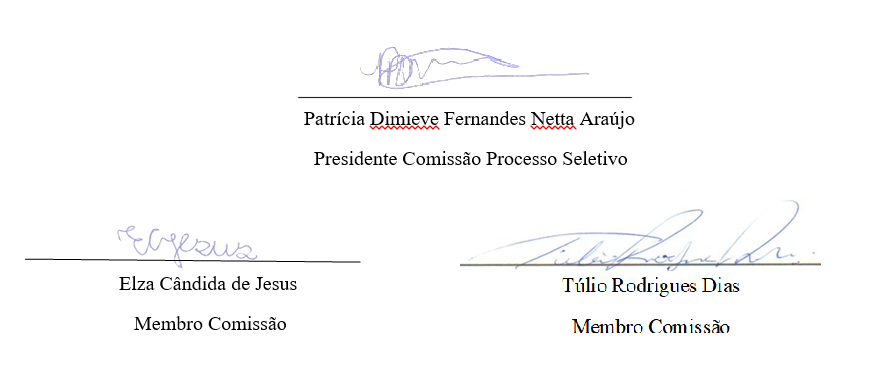 NomeTempode experienciaAprovaçãoem concursosCursosde aperfeiçoamentoTotal 01Nivalda Pereira Gomes 1001061702Giuza Alves da Cruz Cardoso1001061703Roseli Correa de Castro 1001061704Edilane Alves Caixeta Amaral1001061705Arlete Dias Caixeta1000061606Dilma de Deus Pereira Matos 1000061607Sandra Regina G. Damasceno1000061608Marluce Elias Borges1000061609Vanilda Caixeta Rosa 1000061610Francis Antônia de Araújo1000061611Márcia Caixeta Mateus Pereira1000061612Carmelita Maria da Silva1000061613Mariana Tiago da Cunha1000061614Márcia Caixeta Araújo1000061615Leida Lázara da Silva1000061616Rosilda Lima dos Santos 1000061617Vanilda Mateus da Silva1001041618Geraldina Alves Calazans Matos1000061619Anilza Caixeta da Silva0800061420Sandra Alves de Amorim0800061421Liamar Mateus Rodrigues 0600061222Cleunice Pereira Caixeta Costa0600061223Maria de Fátima Bernardes 0600061224Daíse Carolina de Oliveira Borges 0602041225Marli Alves Pereira0800041226Daniela Alves Dias Gama0800041227Noely Caixeta da Silva0802021228Elis Marina Ferreira de Araújo Silveira0600061229Roseane de Oliveira Santos 0603021130Zelda Caixeta de Oliveira0600041031Jéssica Rodrigues Ferreira M. de Freitas0202061032Kedema Waster Alves dos Santos0400061033Mônica Aparecida Cardoso0400061034Elisvânia Maria Aparecida B. Martins0200060835Leidiane Rodrigues Germano0200060836Mirian Malheiros de Melo0200060837Gabriele Amaral Ferreira0200020438Sara Aparecida Coimbra0200020439Valéria Aparecida de Moraes0200020440Rozangela Hermoneges de Oliveira 0000040441Danuza Kessia Almeida 0000040442Camila Soares Vieira Amaral 0000040443Graciele Alves dos Reis 00000000NomeTempode experienciaAprovaçãoem concursosCursosde aperfeiçoamentoTotal 01Elizeu Mateus da Silva 1003061902Gelson de Jesus Rodrigues02000608